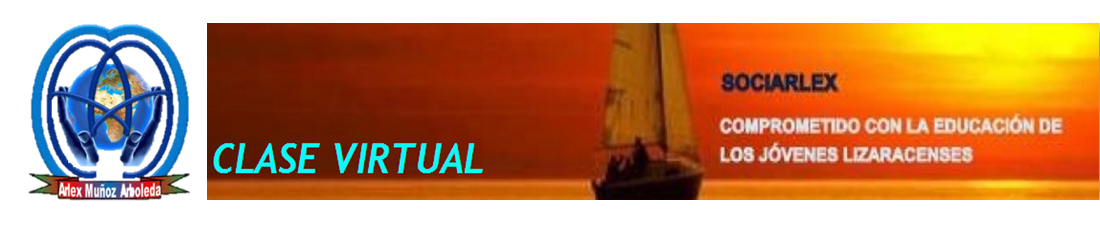 TALLER 1 SEGUNDO PERIODO¿Qué es la población, como se define?¿Cómo se mide la población de un territorio?¿Que hace que la población aumente o disminuya?Que son las tasas de: natalidad y mortalidadQue es la planificación familiar¿Qué es el promedio de vida? ¿A qué se le llama población urbana y población rural?¿Qué es la explosión demográfica y que problemas produce?¿Que es la densidad de población?¿Que son las migraciones?¿Qué es la población desplazada y que programas hay en Colombia para su protección? ¿Qué es el envejecimiento de la población?DESARROLLO¿Qué es la población, como se define?Por población se entiende el conjunto de individuos o personas que con características similares habitan un mismo territorio de manera estable y que están ligados por el vínculo de la reproducción. La población no es estática, cambia según causas naturales, como la natalidad o mortalidad, y causas sociales o económicas como las migraciones, que son movimientos de entrada o salida de población de un territorio. La ciencia que se encarga de estudiar los procesos de formación, crecimiento, conservación, decrecimiento y desaparición de la población es la demografía.¿Cómo se mide la población de un territorio?Para medir la población de un territorio se recurre a un sistema estadístico denominado Censo.Un censo es un conjunto de operaciones encaminadas a reunir, resumir, valorar, analizar y publicar los datos de tipo demográfico, principalmente el número de habitantes y de su clasificación por sexo, edad, lengua, religión, estado civil, ingresos, egresos, nivel educativo y actividades laborales. Generalmente los censos de población se realizan cada diez años y aquí en Colombia el último se realizó en el año 2005. En Colombia, la institución encargada de realizar el censo de población es el Departamento Administrativo Nacional de Estadística-DANE.¿Que hace que la población aumente o disminuya?Los principales factores del aumento o disminución de la población son la NATALIDA y la MORTALIDAD. Las condiciones de vida han mejorado en muchos lugares de la tierra, lo que ha mejorado el promedio de vida.¿Que son las tasas de: natalidad y mortalidad?La TASA DE NATALIDAD es la relación entre el número de nacimientos y la población total. El número de nacimientos se mide por cada mil habitantes. Por ejemplo: si la tasa de natalidad de un pueblo X es del 12%, está señalando que allí se producen 120 nacimientos al año por cada 1.000 habitantes. Tasa bruta de natalidad = (Nacimientos/Población) x 1000La TASA DE MORTALIDAD es la relación entre el número de defunciones (muertes) en un año y el número total de habitantes. El número de defunciones se mide por cada mil habitantes. Por ejemplo: si la tasa de mortalidad de un pueblo X es del 15%, está señalando que allí se producen 150 fallecimientos al año por cada 1.000 habitantes.Tasa bruta de mortalidad = (Defunciones/Población) x 1000¿Qué es la planificación familiar?La planificación familiar es el conjunto de prácticas que puede utilizar una mujer, un hombre o una pareja potencialmente fértiles para controlar el número de hijos que quiera o quieran tener. Para tal efecto se pueden utilizar cualquiera de los métodos anticonceptivos conocidos antes de tener relaciones sexuales. Estos métodos resultan eficaces para evitar la explosión demográfica.¿Qué es la explosión demográfica y que problemas produce?La explosión demográfica hace referencia al aumento descontrolado de la población de un territorio y se hace evidente cuando aumenta considerablemente la diferencia entre el número de nacimientos (siendo este mayor) y el número de fallecimientos (siendo este menor)La explosión demográfica causa grandes problemas socioeconómicos para las regiones, entre los cuales podemos destacar:La Contaminación: Por el alto consumo de combustible, el consumismo, la producción de basuras, la contaminación de ríos, el aire, los alimentos, el suelo, etc.La pobreza: la inmigración hace que alrededor de las ciudades se asientes  pobladores marginados, sin los servicios básicos, que construyen casas de cartón o lata. En estos asentamientos es común la delincuencia, la mendicidad y la farmacodependencia.Desempleo: generalmente las oportunidades de empleo son para las personas con una formación académica determinada y las personas venidas del campo que no la tienen, deben dedicarse a actividades tales como: limpiar vidrios de los carros, vender productos en los buses o semáforos o a la mendicidad.Farmacodependencia: el alcoholismo y la drogadicción son problemas sociales que enfrentan las grandes ciudades, principalmente en la población adolescente, que en ocasiones deriva en la conformación de pandillas y bandas delincuenciales. ¿Qué es el promedio de vida?El promedio de vida o esperanza de vida, como también se le conoce, es la cantidad de años que en promedio puede llegar a vivir una persona de determinada población. Se calcula promediando la edad de las personas fallecidas por razones naturales en un año. El promedio de vida de los colombianos es de 72 años.¿Qué es la densidad de población?La densidad de población o población relativa es el número de habitantes por kilómetro cuadrado y resulta de dividir el total de la población de un territorio entre la extensión del mismo. Ha mayor densidad mayor hacinamiento y mayores son los problemas sociales que se generan. Cabe destacarse que la ciudad-país más densamente poblada es Hong Kong, en la república popular china, con 5798 hab/km2.¿A qué se le llama población urbana y población rural?La población urbana es aquella que vive en las ciudades o centros poblados con mas de 2000 habitantes. Se caracteriza por tener un mejor acceso a todos los servicios y que se dedican a actividades económicas de los sectores II (industrial) y III (de servicios).Por su parte la población rural es aquella que vive en el campo, con poca densidad, que carece de gran parte de los servicios y con necesidades insatisfechas. Se dedican a realizar actividades económicas propias del sector I, tales como agricultura, ganadería, minería, pesca o explotación forestal.¿Que son las migraciones?Es un fenómeno social y geográfico que consiste en el desplazamiento de población de un territorio a otro con el consiguiente cambio de residencia. Se puede dar de manera voluntaria o forzada por razones naturales, políticas, económicas, sociales, religiosas o familiares.En toda migración se dan dos situaciones conocidas como EMIGRACION, que corresponde a la salida de la población de un territorio y la INMIGRACION, que corresponde a la llegada de la población a un territorio. Esto quiere decir que todo migrante es emigrante e inmigrante a la vez; emigrante para los que le ven partir e inmigrante para el que le ve llegar.¿Qué es la población desplazada y que programas hay en Colombia para su protección? La población desplazada la constituyen todas aquellas familias que por una u otra razón han tenido que dejar su vivienda e irse a vivir a otro lugar, esto generalmente ocurre del campo a la ciudad o de ciudades pequeñas a ciudades intermedias o capitales. En Colombia el desplazamiento ocurre generalmente por presiones de grupos armados o bandas delincuenciales. El Programa de Atención a Población Desplazada y Grupos Vulnerables de la OIM proporciona asistencia integral a las poblaciones que se vieron forzadas a abandonar sus lugares de residencia por distintas razones, y a aquellas comunidades que los han acogido a pesar de sus propias condiciones de vulnerabilidad. Entre los programas podemos resaltar:Protección a la niñez desvinculada y prevención del reclutamientoGestión del Riesgo por DesastresInfraestructura para Población VulnerableMigración y RuralidadPrograma de Reintegración con Enfoque ComunitarioMigración y SaludServicios para la gestión migratoriaPara población desplazada¿Qué es el envejecimiento de la población?Es el aumento proporcional del número de personas mayores en la población de un país. La causa del envejecimiento reside en el descenso de la natalidad y en la mayor esperanza de vida de los mayores. El envejecimiento de la población puede considerarse un éxito de las políticas de salud pública y el desarrollo socioeconómico, pero también constituye un reto para la sociedad, que debe adaptarse a ello para mejorar al máximo la salud y la capacidad funcional de las personas mayores, así como su participación social y su seguridad.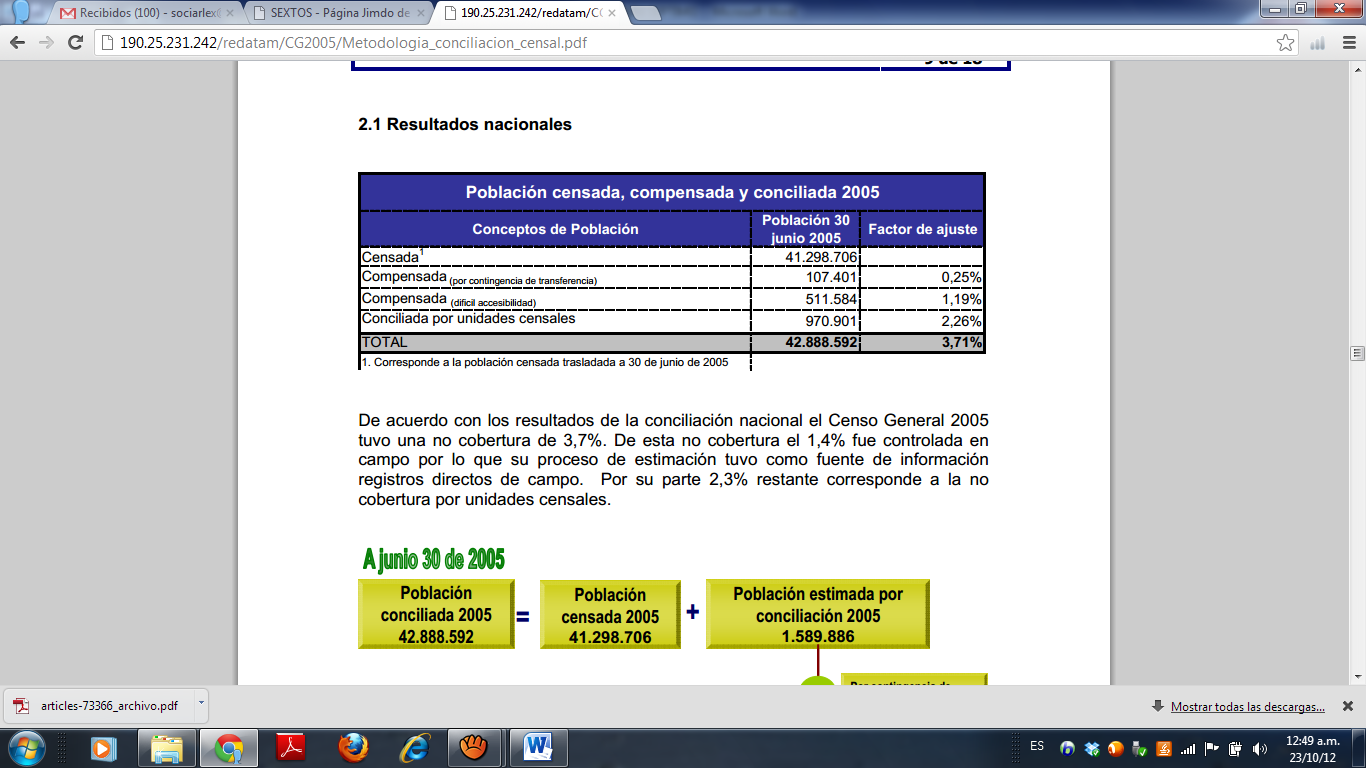 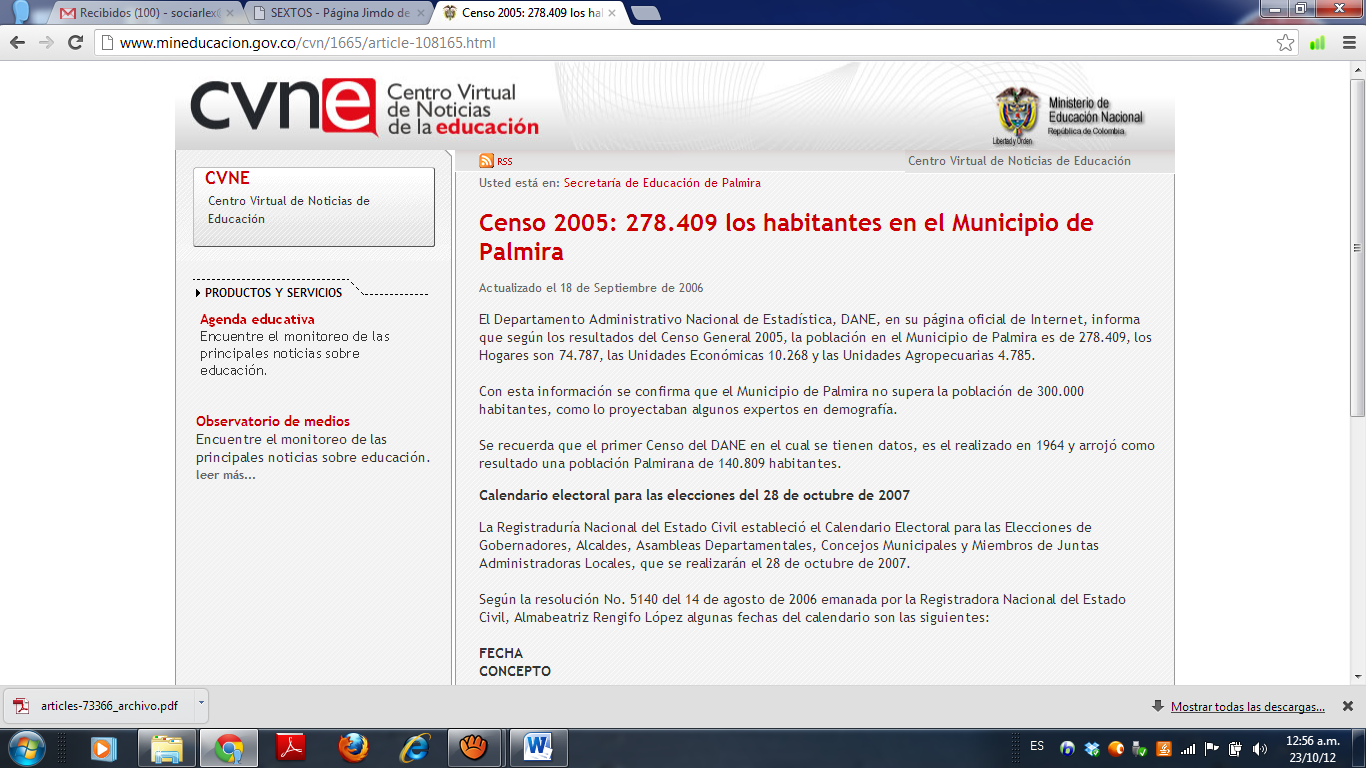 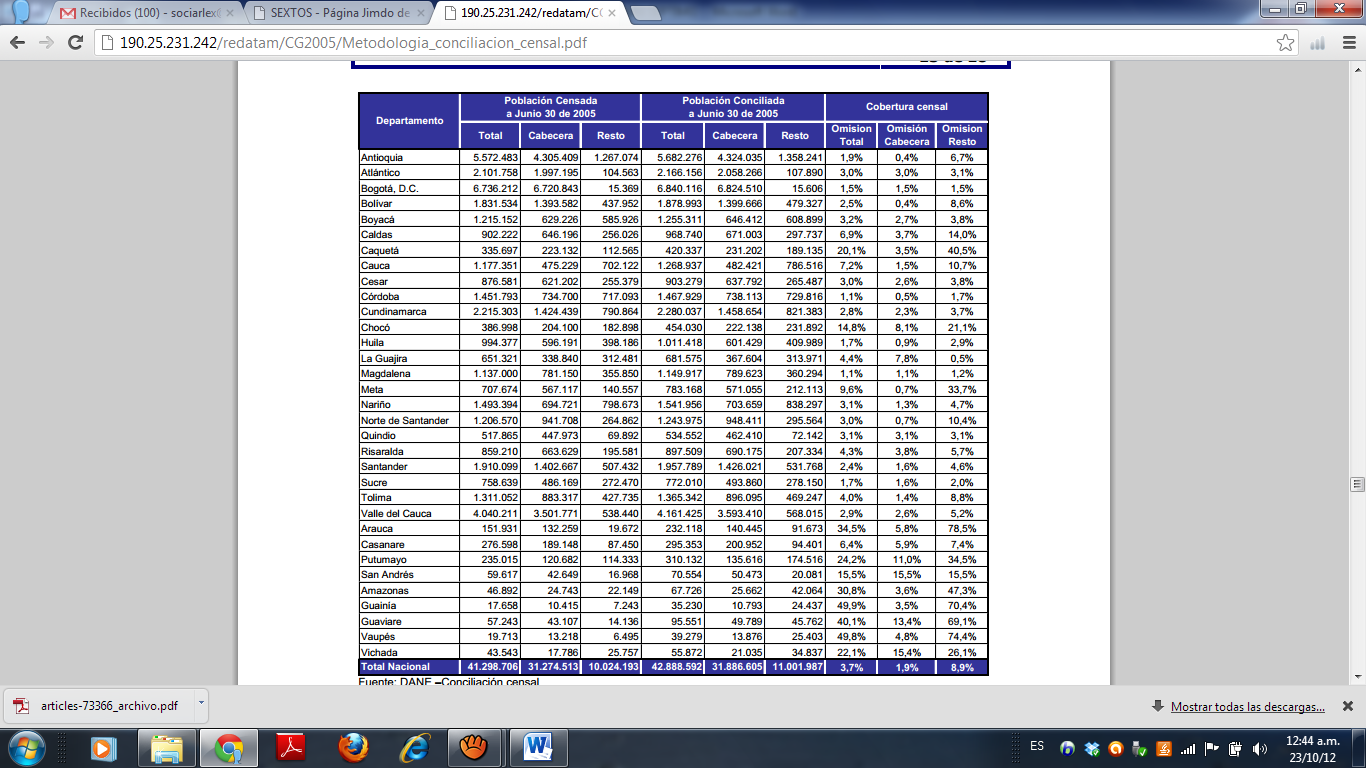 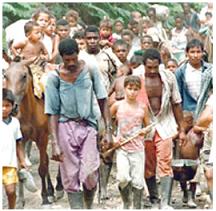 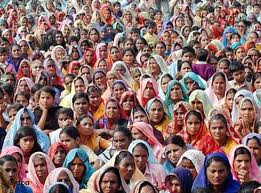 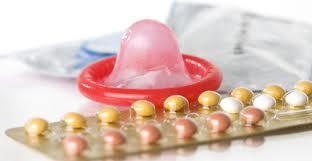 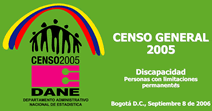 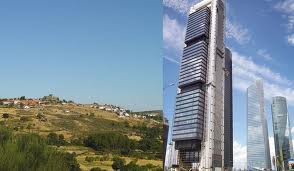 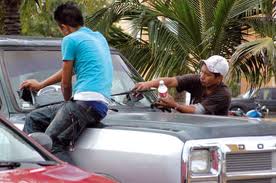 